Общероссийская общественная организацияАссоциация медицинских сестер РоссииАстраханская профессиональная сестринская организация«Профессиональная сестринская ассоциация»СПЕЦИАЛИЗИРОВАННАЯ СЕКЦИЯ АРОО «ПСА»«Сестринское дело в стоматологии»ПРОГРАММАВебинара«Специалисты со средним специальным образованием -ключевое звено в профилактике инфекций, связанных с оказанием медицинской помощи и противоэпидемических мероприятий в стоматологической медицинской организации».Дата проведения: 21.12.2022 г.Место проведения: webinar.ru Председатель программного комитета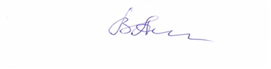 Президент АРОО «ПСА»                                                                 В.П. Анопко  10.00ОТКРЫТИЕ УЧЕБНОГО МЕРОПРИЯТИЯ10.00-10.05Приветственное слово Анопко Валентины Петровны, Президента Астраханской региональной общественной организации «Профессиональная сестринская ассоциация».10.05-10.50Доклад: Эпидемиология инфекций, связанных с оказанием медицинской помощи, гигиенические аспекты профилактики ИСМП.Докладчик: Александрова Елена Александровна главная медицинская сестра ООО «Первая Семейная Стоматология».Лектор расскажет о трех группах микроорганизмов являющихся возбудителями ИСМП. В докладе будут рассмотрены механизмы развития эпидемического процесса ИСМП в стоматологических медицинских организациях, системы профилактических и противоэпидемических мероприятий. 10.50-11.00Ответы на вопросы слушателей11.00-11.45Доклад: Дезинфекционно-стерилизационные мероприятия в лечебно-профилактических учреждениях стоматологического профиля.Докладчик: Кузьмина Людмила Александровна медицинская сестра ГБУЗ АО «Областной клинический стоматологический центр». Лектор даст описание методов и средств дезинфекции, проводимой в лечебно-профилактических учреждениях стоматологического профиля, правила проведения санитарной обработки, обеззараживания отдельных стоматологических предметов, способы контроля качества дезинфекции. Будет представлена информация о новых дезинфицирующих средствах.11.45-11.55Ответы на вопросы слушателей11.55-12.40Доклад: Гигиенист стоматологический - участник программы профилактики стоматологических заболеваний.Докладчик: Тараканова Анастасия Львовна гигиенист стоматологический ГБУЗ АО «Областной клинический стоматологический центр».Докладчик расскажет о первичной, вторичной, третичной профилактике, о ее целях и задачах, о режиме и структуре профилактического стоматологического отделения, о методах осмотра челюстно-лицевой области и полости рта пациентов. Слушатели узнают об особенности осмотра рта детей различного возраста, об отличие молочных и постоянных зубов, их регистрации.12.40-13.00Финальная дискуссия